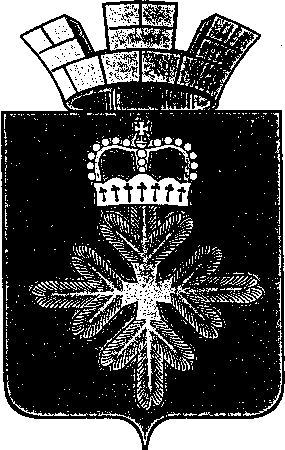 ПОСТАНОВЛЕНИЕАДМИНИСТРАЦИИ ГОРОДСКОГО ОКРУГА ПЕЛЫМО подготовке документации по планировке территории для размещения многоквартирного жилого дома В соответствии со статьями 45 и 46 Градостроительного кодекса Российской Федерации, руководствуясь Федеральным законом от 06 октября 2003 года № 131-ФЗ «Об общих принципах организации местного самоуправления в Российской Федерации», Уставом городского округа Пелым, администрация городского округа ПелымПОСТАНОВЛЯЕТ:1. Отделу по управлению имуществом, строительству, жилищно-коммунальному хозяйству, землеустройству, энергетике администрации городского округа Пелым организовать разработку проекта планировки и проекта межевания территории для размещения многоквартирного жилого дома по адресу: Свердловская обл., г. Ивдель, пгт. Пелым, ул. Фестивальная в районе земельных участков с кадастровыми номерами 66:70:101001:144, 66:70:101001:157 и неразграниченных земель.2. Настоящее постановление опубликовать в информационной газете «Пелымский вестник», разместить на официальном сайте городского округа Пелым в информационно-телекоммуникационной сети «Интернет».3. Контроль за исполнением настоящего постановления возложить на заместителя главы администрации городского округа Пелым Т.Н. Баландину.И.о. главы администрации городского округа Пелым                                                                   Т.Н. Баландинаот 17.03.2021 № 87п. Пелым